CCU Voorjaarsbijscholing 2019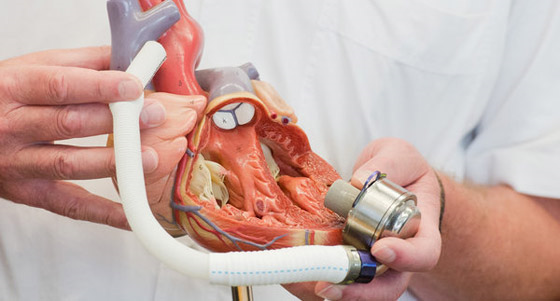 Indien verhinderd ruilen i.o.m. Joost & RowdyDinsdag 9 aprilDinsdag 9 aprilDinsdag 9 aprilDinsdag 9 aprilWoensdag 8 meiWoensdag 8 meiWoensdag 8 meiWoensdag 8 meiVrijdag 7 juniVrijdag 7 juniVrijdag 7 juniVrijdag 7 juni08:15 - 08:30OWC Lok 15 Joost & RowdyIntroductie08:15 - 08:30OWC Lok 13Joost & RowdyIntroductie08:15 - 08:30OWC Lok 4Joost & RowdyIntroductie08:30 - 09:00OWC Lok 15LVAD werkgroepUpdate LVAD08:30 - 09:00OWC Lok 13LVAD werkgroepUpdate LVAD08:30 - 09:00OWC Lok 4LVAD werkgroepUpdate LVAD09:00 - 09:45OWC Lok 15Kevin DammanLVAD, Impella, ultrafiltratie09:00 - 09:45OWC Lok 13Kevin DammanLVAD, Impella, ultrafiltratie09:15 - 10:00OWC Lok 4Kevin DammanLVAD, Impella, ultrafiltratie09:45 -10:00PAUZEPAUZEPAUZE09:45 -10:00PAUZEPAUZEPAUZE09:45 -10:00PAUZEPAUZEPAUZE10:00 -11:30OWC lok 15Kevin DammanLVAD, Impella, ultrafiltratie10:00 -11:30OWC lok 13Kevin DammanLVAD, Impella, ultrafiltratie10:00 -11:30OWC lok 4Kevin DammanLVAD, Impella, ultrafiltratie11:30 - 12:30OWC lok 15Gijs BruntinkLMS11:30 - 12:30OWC lok 15Gijs BruntinkLMS11:30 - 12:30OWC lok 15Gijs BruntinkLMS12:30 - 13:30PAUZEPAUZEPAUZE12:30 - 13:30PAUZEPAUZEPAUZE12:30 - 13:30PAUZEPAUZEPAUZE13:30 - 14:30SC 1.14SC 1.16gp1 ALS werkgroepgp2 AnesthesieABCD / botboorAirwaymanagement13:30 - 14:30SC 2.14SC 2.17gp1 ALS werkgroepgp2 AnesthesieABCD / botboorAirwaymanagement13:30 - 14:30SC 2.09SC 1.14gp1 ALS werkgroepgp2 AnesthesieABCD / botboorAirwaymanagement14:30 - 15:30SC 1.16SC 1.14gp1 Anesthesiegp2 ALS werkgroepAirwaymanagement ABCD / botboor14:30 - 15:30SC 2.17SC 2.14gp1 Anesthesiegp2 ALS werkgroepAirwaymanagement ABCD / botboor14:30 - 15:30SC 1.14SC 2.09gp1 Anesthesiegp2 ALS werkgroepAirwaymanagement ABCD / botboorDinsdag 9 aprilWoensdag 8 meiVrijdag 7 juniGertinaMariskaMargrietMartineBoukjeJettyKirstenAlineFroukjeSandra PTessaCarolineHanMarkBernadetteHenkArjenGerdienRyanLianneLeonieSandra de LElskeWillemienJennieRemcoAnjaEllenJinkjeJosineHankaJennyRolienTjeerdShgarronNienkeAnnieMarcelLindaWandaEvelynRosanneEsther